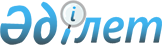 О внесении изменений в некоторые приказы Министерства юстиции Республики КазахстанПриказ и.о. Министра юстиции Республики Казахстан от 21 мая 2020 года № 43. Зарегистрирован в Министерстве юстиции Республики Казахстан 25 мая 2020 года № 20721
      ПРИКАЗЫВАЮ:
      1. Внести в приказ Министра юстиции Республики Казахстан от 30 марта 2017 года № 335 "Об утверждении Правил приема экзаменов для присвоения квалификации судебного эксперта" (зарегистрирован в Реестре государственной регистрации нормативных правовых актов № 15031, опубликован 3 мая 2017 года в Эталонном контрольном банке нормативных правовых актов Республики Казахстан) следующие изменения и дополнения:
      преамбулу приказа изложить в следующей редакции:
      "В соответствии с подпунктом 15) статьи 12 Закона Республики Казахстан "О судебно-экспертной деятельности" (далее - Закон) и с подпунктом 1) статьи 10 Закона Республики Казахстан от 15 апреля 2013 года "О государственных услугах" ПРИКАЗЫВАЮ:";
      Правила приема экзаменов для присвоения квалификации судебного эксперта изложить в новой редакции согласно приложению 1 к настоящему приказу.
      2. Внести в приказ Министра юстиции Республики Казахстан от 30 марта 2017 года № 336 "Об утверждении Правил аттестации судебных экспертов" (зарегистрирован в Реестре государственной регистрации нормативных правовых актов № 15033, опубликован 28 апреля 2017 года в Эталонном контрольном банке нормативных правовых актов Республики Казахстан) следующие изменения и дополнения:
      преамбулу приказа изложить в следующей редакции:
      "В соответствии с подпунктом 18) статьи 12 Закона Республики Казахстан "О судебно-экспертной деятельности" (далее - Закон) и с подпунктом 1) статьи 10 Закона Республики Казахстан от 15 апреля 2013 года "О государственных услугах" ПРИКАЗЫВАЮ:";
      Правила аттестации судебных экспертов изложить в новой редакции согласно приложению 2 к настоящему приказу.
      3. Признать утратившими силу некоторые приказы Министра юстиции Республики Казахстан согласно приложению 3 к настоящему приказу.
      4. Департаменту по организации экспертной деятельности в установленном законодательством Республики Казахстан порядке обеспечить:
      1) государственную регистрацию настоящего приказа в Министерстве юстиции Республики Казахстан;
      2) размещение настоящего приказа на официальном интернет-ресурсе Министерства юстиции Республики Казахстан.
      5. Контроль за исполнением настоящего приказа возложить на курирующего Вице-министра юстиции Республики Казахстан.
      6. Настоящий приказ вводится в действие по истечении двадцати одного календарного дня после дня его первого официального опубликования. Правила приема экзаменов для присвоения квалификации судебного эксперта Глава 1. Общие положения
      1. Настоящие Правила приема экзаменов для присвоения квалификации судебного эксперта (далее – Правила) разработаны в соответствии с подпунктом 15) статьи 12 Закона Республики Казахстан от 10 февраля 2017 года "О судебно-экспертной деятельности" (далее - Закон) и с подпунктом 1) статьи 10 Закона Республики Казахстан от 15 апреля 2013 года "О государственных услугах" (далее - Закон "О государственных услугах"), определяют порядок оказания государственных услуг "Присвоение квалификации судебного эксперта" и "Присвоение квалификации на право производства определенного вида судебно-медицинской, судебно-психиатрической и судебно-наркологической экспертиз" (далее –государственные услуги) для лиц, претендующих на присвоение квалификации судебного эксперта (далее - услугополучатель). 
      2. В настоящих Правилах предусмотрены следующие основные понятия: 
      1) Единый контакт-центр – юридическое лицо, определенное Правительством Республики Казахстан, выполняющее функции информационно-справочной службы по предоставлению услугополучателям информации по вопросам оказания государственных и иных услуг, а также государственным органам – информации по вопросам оказания информационно-коммуникационных услуг;
      2) государственная услуга – одна из форм реализации отдельных государственных функций, осуществляемых в индивидуальном порядке по обращению или без обращения услугополучателей и направленных на реализацию их прав, свобод и законных интересов, предоставление им соответствующих материальных или нематериальных благ;
      3) судебный эксперт – не заинтересованное в деле лицо, обладающее специальными научными знаниями и соответствующее иным требованиям, установленным законом, которому поручено производство судебной экспертизы;
      4) присвоение квалификации судебного эксперта - сдача лицом квалификационного экзамена с выдачей ему квалификационного свидетельства судебного эксперта на право производства определенного вида судебной экспертизы (далее – квалификационное свидетельство) либо дополнение к квалификационному свидетельству судебного эксперта на право производства определенного вида судебной экспертизы (далее – дополнение к квалификационному свидетельству);
      5) веб-портал "электронного правительства" www.egov.kz, www.elicense.kz (далее – портал) – информационная система, представляющая собой единое окно доступа ко всей консолидированной правительственной информации, включая нормативную правовую базу, и к государственным услугам, услугам по выдаче технических условий на подключение к сетям субъектов естественных монополий и услугам субъектов квазигосударственного сектора, оказываемым в электронной форме;
      6) электронная цифровая подпись (далее – ЭЦП) – набор электронных цифровых символов, созданный средствами электронной цифровой подписи и подтверждающий достоверность электронного документа, его принадлежность и неизменность содержания. Глава 2. Порядок оказания государственных услуг
      3. Присвоение квалификации судебного эксперта и присвоение квалификации на право производства определенного вида судебно-медицинской, судебно-психиатрической и судебно-наркологической экспертиз осуществляется путем сдачи услугополучателем квалификационного экзамена, с выдачей квалификационного свидетельства либо дополнения к квалификационному свидетельству.
      4. График сдачи экзамена утверждается руководителем Республиканского государственного казенного предприятия "Центр судебных экспертиз Министерства юстиции Республики Казахстан", либо лицом его замещающим (далее - услугодатель), не позднее чем за тридцать календарных дней до начала ее проведения.
      Копия графика сдачи экзамена размещается на официальном сайте услугодателя для ознакомления услугополучателя.
      5. Услугополучатель, за три рабочих дня до сдачи квалификационного экзамена направляет услугодателю документы для получения квалификационного свидетельства либо дополнения к квалификационному свидетельству, в форме электронного документа согласно пунктов 8 Стандарта "Присвоение квалификации судебного эксперта"(далее - Стандарт 1) и Стандарта "Присвоение квалификации на право производства определенного вида судебно-медицинской, судебно-психиатрической и судебно-наркологической экспертиз" (далее – Стандарт 2) государственных услуг через портал, приложение 1 и 2 к настоящим Правилам.
      Перечень основных требований к оказанию государственной услуги, включающий характеристики процесса, форму, содержание и результат оказания, а также иные сведения с учетом особенностей предоставления государственной услуги, изложены в Стандарте 1 и Стандарте 2 государственных услуг.
      Услугополучатель дает согласие на использование сведений, составляющих охраняемую законом тайну, содержащихся в информационных системах при оказании государственной услуги, если иное не предусмотрено законами Республики Казахстан.
      Общий срок государственных услуг составляет 7 (семь) рабочих дней. 
      Услугодатель в день поступления документов осуществляет их прием и регистрацию.
      Через портал услугополучателю в "личный кабинет" направляется статус о принятии заявления на государственную услугу.
      Руководитель услугодателя определяет ответственного исполнителя заявления услугодателя в течение 4 (четырех) часов.
      При обращении услугополучателя после окончания рабочего времени, в выходные и праздничные дни согласно трудовому законодательству, прием заявлений и выдача результатов оказания государственной услуги осуществляется следующим рабочим днем.
      Ответственный исполнитель услугодателя в течение 2 (двух) рабочих дней проверяет полноту и соответствие представленных документов.
      Сведения о документах, удостоверяющих личность услугополучателя, услугодатель получает из соответствующих государственных информационных систем через шлюз "электронного правительства".
      Основания для мотивированного отказа приведены в пунктах 9 Стандарта 1 и Стандарта 2 государственных услуг в соответствии с пунктом 2 статьи 19-1 Закона "О государственных услугах".
      В случае представления услугополучателем неполного пакета документов услугодатель в течение 1 (одного) рабочего дня готовит мотивированный отказ в дальнейшем рассмотрении заявления в форме электронного документа, подписанный ЭЦП руководителя услугодателя согласно приложению 3 к настоящим Правилам и направляет в "личный кабинет" услугополучателя.
      В случае предоставления услугополучателем полного пакета документов, указанных в Стандарте 1 и Стандарте 2 государственных услуг, а также отсутствия оснований для мотивированного отказа в оказании государственной услуги, ответственный исполнитель услугодателя готовит материалы услугополучателей для проведения квалификационного экзамена – срок исполнения 3 (три) рабочих дня;
      При подаче услугополучателем всех необходимых документов через портал – в "личном кабинете" услугополучателя отображается статус о принятии запроса для оказания государственной услуги.
      6. На четвҰртый рабочий день проводятся экзамены в 2 этапа, на казахском или русском языках по выбору услугополучателя:
      1) компьютерное тестирование 100 вопросов: по уголовно-процессуальному праву (20 вопросов); гражданско-процессуальному праву (20 вопросов); криминалистике (20 вопросов); административному праву (20 вопросов); Закону (20 вопросов) для судебной, судебно-медицинской, судебно-наркологической, судебно-психиатрической специальностей;
      Вопросы компьютерного тестирования формируются на основе тем программы квалификационной подготовки услугополучателя.
      Разработчиками вопросов компьютерного тестирования являются главные эксперты услугодателя с наличием ученой степени либо не менее пяти лет стажа работы по экспертной специальности.
      2) проверка знаний по экзаменационным билетам по определенному виду судебной экспертизы, включает в себя три вопроса для услугополучателей.
      Экзаменационные билеты формируются на основе тем программы квалификационной подготовки услугополучателя.
      Все экзаменационные билеты должны содержать одинаковые экзаменационные требования - одинаковый объем экзаменационного материала, степень сложности вопросов, примеров и задач. Экзаменационный билет формируется по три вопроса (теоретические) из разных разделов (модулей) программы квалификационной подготовки.
      Разработчиками экзаменационных билетов являются главные эксперты услугодателя с наличием ученой степени либо не менее пяти лет стажа работы по экспертной специальности.
      7. Время тестирования составляет 90 минут.
      В ходе сдачи экзаменов услугополучателем не допускается использование вспомогательных документов (справочная, специальная литература), средств связи, каких-либо записей на электронном носителе.
      Аудитория тестирования обеспечивается системой аудио и видеонаблюдения.
      8. Пороговый уровень прохождения компьютерного тестирования для услугополучателей составляет не менее 70 % правильных ответов от общего числа вопросов.
      Подсчет результатов тестирования производится автоматически компьютерной программой. Результаты распечатываются в двух экземплярах, один из которых выдается услугополучателю, второй экземпляр с подписью услугополучателя хранится в квалификационном деле услугополучателя.
      Если количество правильных ответов составляет менее 70 % от общего числа вопросов, услугополучатель не допускается к следующему этапу экзамена. 
      9. В ходе проверки знаний по экзаменационным билетам, при положительном ответе на два и более вопроса, услугополучатель считается прошедшим экзамен.
      Комиссия по присвоению квалификации судебного эксперта (далее – Комиссия) по результатам сдачи услугополучателем экзамена для присвоения квалификации судебного эксперта, принимает решение:
      1) квалификация присвоена;
      2) квалификация не присвоена.
      10. Квалификация судебного эксперта присваивается по результатам голосования членов Комиссии.
      11. Результаты объявляются в день сдачи экзаменов и отражаются в протоколе заседания комиссии по присвоению квалификации судебного эксперта по форме, согласно приложению 4 к настоящим Правилам.
      12. Ответственный исполнитель услугодателя оформляет и согласовывает с руководителем услугодателя проект квалификационного свидетельства или дополнение к квалификационному свидетельству в электронном формате – срок исполнения 2 (два) рабочих дня.
      Председатель квалификационной комиссии рассматривает и подписывает свидетельство или дополнение к свидетельству – срок исполнения 1 (один) рабочий день.
      Квалификационное свидетельство согласно приложению 5 к настоящим Правилам или дополнение к квалификационному свидетельству согласно приложению 6 к настоящим Правилам услугополучателю направляется через портал – в "личном кабинете" услугополучателя в форме электронного документа, подписанного ЭЦП председателя комиссии услугодателя.
      13. При принятии Комиссией отрицательного решения, повторная сдача экзамена допускается не ранее чем через три месяца и не позднее шести месяцев, после прохождения квалификационной подготовки судебных экспертиз.
      14. Споры, возникающие при проведении экзаменов, рассматриваются апелляционной Комиссией либо в суде.
      15. В случае утраты или повреждения (порчи) квалификационного свидетельства или дополнения к квалификационному свидетельству по государственным услугам "Присвоение квалификации судебного эксперта", выданного до июня 2015 года, и "Присвоение квалификации на право производства определенного вида судебно-медицинской, судебно-психиатрической и судебно-наркологической экспертиз", выданного до февраля 2018 года, Центром по заявлению лица (необходимо указать обстоятельства, повлекшие утрату/повреждения) выдается дубликат квалификационного свидетельства или дополнения к квалификационному свидетельству (далее – дубликат).
      Дубликат выдается в бумажной форме в течение трех рабочих дней после поступления заявления, в случае отсутствия возможности получения сведений о квалификационном свидетельстве или дополнения к квалификационному свидетельству из соответствующих информационных систем на портале.
      Дубликат подписывается председателем квалификационной комиссии.
      16. В случае сбоя информационной системы, при отсутствии электронной связи или возникновения иных обстоятельств, препятствующих отправке сообщений, уполномоченное подразделение услугодателя незамедлительно уведомляет оператора информационно-коммуникационной инфраструктуры "электронного правительства" (далее - оператор) с момента обнаружения возникновения технических сбоев принимает меры для выявления и устранения указанных причин (в рабочие дни с 9:00 часов до 18:30 часов).
      17. Услугодатель обеспечивает внесение данных о стадии оказания государственной услуги в информационную систему мониторинга оказания государственных услуг в порядке, установленном уполномоченным органом в сфере информатизации в соответствии с подпунктом 11) пункта 2 статьи 5 Закона "О государственных услугах".
      18. При оказании государственной услуги посредством государственной информационной системы разрешений и уведомлений, данные о стадии ее оказания поступают в автоматическом режиме в информационную систему мониторинга оказания государственных услуг. Глава 3 Процедура апелляции решений Комиссии
      19. Услугополучатели, в случае неудовлетворения результатами квалификационного экзамена, имеют право подать на апелляцию в апелляционную комиссию.
      20. Заявление на апелляцию подается на имя председателя апелляционной комиссии услугополучателем в произвольной форме. Заявления на апелляцию принимаются в течение двух рабочих дней после прохождения квалификационного экзамена и рассматриваются апелляционной комиссией на заседании согласно графику, определяемому апелляционной комиссией.
      Заседание апелляционной комиссии проводится по мере необходимости, в зависимости от количества поступающих заявлений.
      21. Заявление на апелляцию принимается от услугополучателя в случаях обжалования:
      1) корректности конкретных вопросов (по компьютерному тестированию и билетам);
      2) результатов тестирования со ссылкой на технические неполадки;
      3) акта о нарушении правил тестирования;
      22. На заседании апелляционной комиссии рассматриваются компьютерное тестирование и вопросы по экзаменационным билетам, по которым услугополучатель, подавший заявление на апелляцию, ответил неверно, и его варианты ответов, и (или) видео- и аудиозаписи процесса тестирования услугополучателя.
      23. Решение апелляционной комиссии принимается большинством голосов от общего числа членов комиссии. При равенстве голосов, голос председателя является решающим. Решения апелляционной комиссии оформляются протоколами, которые составлены в двух экземплярах и подписаны всеми членами апелляционной комиссии, принимавшими участие в данном заседании. Второй экземпляр протокола заседания апелляционной комиссии передается услугодателю и хранится в течение одного года.
      Решение апелляционной комиссии правомочно при наличии 2/3 (двух трети) членов от общего числа.
      Апелляционная комиссия состоит не менее чем из пяти членов, в том числе председателя.
      24. По результатам рассмотрения полученного заявления на апелляцию, апелляционная комиссия в течение двух дней со дня поступления апелляции принимает одно из двух решений:
      1) оставить апелляцию без удовлетворения;
      2) удовлетворить апелляцию услугополучателя и допустить его на пересдачу квалификационного экзамена. Глава 4 Порядок обжалования решений, действий (бездействий) услугодателей, и (или) их должностных лиц по вопросам оказания государственной услуги
      25. Жалоба на решение, действия (бездействия) услугодателя по вопросам оказания государственных услуг может быть подана в Министерство юстиции Республики Казахстан, в уполномоченный орган по оценке и контролю за качеством оказания государственных услуг в соответствии с законодательством Республики Казахстан.
      26. Жалоба услугополучателя, поступившая в адрес услугодателя, подлежит рассмотрению в течение 5 (пяти) рабочих дней со дня ее регистрации.
      27. Жалоба услугополучателя, поступившая в адрес уполномоченного органа по оценке и контролю за качеством оказания государственных услуг, подлежит рассмотрению в течение 15 (пятнадцати) рабочих дней со дня ее регистрации.
      28. В случае несогласия с результатами оказания государственной услуги, услугополучатель обращается в суд в установленном законодательством Республики Казахстан порядке. Стандарт государственной услуги "Присвоение квалификации судебного эксперта" (далее – Стандарт 1) Стандарт государственной услуги"Присвоение квалификации на право производства определенного вида судебно-медицинской, судебно-психиатрической и судебно-наркологической экспертиз" (далее – Стандарт 2)                                Заявление
      Прошу Вас допустить меня к сдаче экзаменов по следующим специальностям:
________________________________________________________________________
      Перечень прилагаемых документов:
      1. ________________________________
      2. ________________________________
      3. ________________________________
      Согласен (-а) на использования сведений, составляющих охраняемую законом тайну, содержащихся в информационных системах.
      ___________________________________________________________________
             (фамилия, имя, отчество (при его наличии) и подпись услугополучателя
      Дата подачи заявления Форма сведений
      Данные по заявке
      1. Номер заявления
      2. Дата создания
      Основные сведения
      3. Индивидуальный идентификационный номер 
      4. Фамилия
      5. Имя
      6. Отчество (при его наличии)
      Сведения о документе, удостоверяющем личность
      7. Тип документа удостоверяющего личность
      8. Номер
      9. Серия
      10. Дата выдачи
      11. Дата окончания
      12. Орган выдачи
      Адрес
      13. Почтовый индекс
      14. Страна, область, район, населенный пункт
      15. Название улицы
      16. Номер дома, здания
      17. Номер квартиры, офиса
      18. Номер телефонов
      Сведения о наличии образования
      19. Полное наименование организации образования
      20. Серия и номер диплома
      21. Год поступления
      22. Год окончания 
      23. Специальность по диплому
      24. Квалификация по диплому
      25. Нострификация диплома (при необходимости)
      Данные о прохождении квалификационной подготовки
      26. Место прохождения квалификационной подготовки судебных экспертов
      27. Специальность
      28. Дата начала прохождения квалификационной подготовки судебных экспертов
      29. Дата окончания прохождения квалификационной подготовки судебных экспертов
      30. Изученные материалы во время прохождения квалификационной подготовки судебных экспертов
      31. Фамилия, имя, отчества (при его наличии), должность руководителя квалификационной подготовки судебных экспертов 
      32. Отчет о прохождении квалификационной подготовки судебных экспертов              Протокол № заседания комиссии по присвоению квалификации 
                               судебного эксперта
      от "___" ___________ 20___ года город _______
      Председатель _________________________________________________
      Члены комиссии ______________________________________________
      Секретарь ____________________________________________________
      На рассмотрение комиссии, действующей на основании приказа Министра юстиции Республики Казахстан от "__" _______ 20__ года № ____ представлены материалы
      ______________________________________________________________________
                   (фамилия, имя, отчество (при его наличии), должность)
      _______________________________________________________________________
(заявление, отчет о прохождении квалификационной подготовки судебных экспертов, отзыв о прохождении квалификационной подготовки судебных экспертов, копии документов о прохождении повышении квалификации или переподготовки) 
      Результаты 1 этапа (проведение компьютерного тестирования, для освоения первоначальной специальности): ___ баллов, ко второму этапу:
      "допускается"/"не допускается" (подчеркнуть необходимое)
      Результаты 2 этапа (проверка знаний по экзаменационным билетам).
      Комиссия решила: 
      1)______________________________________________ квалификация присвоена 
                   (фамилия, имя, отчество (при его наличии) 
2)______________________________________________________ квалификация не присвоена 
             (фамилия, имя, отчество (при его наличии) 
Председатель комиссии: ______________________________________________________
                   подпись (фамилия, имя, отчество (при его наличии) 
Члены комиссии: ____________________________________________________________
                   подпись (фамилия, имя, отчество (при его наличии)
____________________________________________________________________________
                   подпись (фамилия, имя, отчество (при его наличии) 
Секретарь комиссии: _________________________________________________________
                   подпись (фамилия, имя, отчество (при его наличии)                    Министерство юстиции Республики Казахстан        Квалификационное свидетельство судебного эксперта на право производства
                   определенного вида судебной экспертизы № ____
      Выдано _____________________________________________________________
                         (фамилия, имя, отчество (при его наличии) 
в том, что ему (ей) решением комиссии от "____"_____________ 20___ года присвоена квалификация судебного эксперта с правом производства судебной экспертизы по специальности:
      1.___________________________________
      2.___________________________________
      _______________________________________________________________________
                         (подпись или ЭЦП председателя комиссии)              Дополнение к квалификационному свидетельству судебного эксперта 
       на право производства определенного вида судебной экспертизы № ____
      Выдано ___________________________________________________________
                         (фамилия, имя, отчество (при его наличии)
в том, что ему (ей) решением комиссии от "____"_____________ 20___ года присвоена квалификация судебного эксперта с правом производства судебной экспертизы по специальности:
      1.___________________________________
      2.___________________________________
      _________________________________________________________________
                   подпись или ЭЦП председателя комиссии) Правила аттестации судебных экспертов Глава 1. Общие положения
      1. Настоящие Правила аттестации судебных экспертов (далее – Правила) разработаны в соответствии с подпунктом 18) статьи 12 Закона Республики Казахстан от 10 февраля 2017 года "О судебно-экспертной деятельности" (далее - Закон) и с подпунктом 1) статьи 10 Закона Республики Казахстан от 15 апреля 2013 года "О государственных услугах" (далее - Закон "О государственных услугах") и определяют порядок оказания государственных услуг "Аттестация судебных экспертов" и "Аттестация судебно-медицинских, судебно-психиатрических, судебно-наркологических экспертов" (далее – государственные услуги).
      2. В настоящих Правилах предусмотрены следующие основные понятия: 
      1) Единый контакт-центр – юридическое лицо, определенное Правительством Республики Казахстан, выполняющее функции информационно-справочной службы по предоставлению услугополучателям информации по вопросам оказания государственных и иных услуг, а также государственным органам – информации по вопросам оказания информационно-коммуникационных услуг;
      2) государственная услуга – одна из форм реализации отдельных государственных функций, осуществляемых в индивидуальном порядке по обращению или без обращения услугополучателей и направленных на реализацию их прав, свобод и законных интересов, предоставление им соответствующих материальных или нематериальных благ;
      3) очередная аттестация судебного эксперта – периодически осуществляемая процедура каждые пять лет, за исключением лиц, осуществляющих судебно-экспертную деятельность более двадцати лет;
      4) внеочередная аттестация судебного эксперта – процедура в случае несоответствия судебного эксперта квалификационным требованиям, установленным статьей 20 Закона;
      5) аттестация судебного эксперта (далее - аттестация) – процедура в которую входит очередная и внеочередная аттестация по определению соответствия судебного эксперта квалификационным требованиям, установленным Законом;
      6) судебный эксперт (далее – услугополучатель) – судебные, судебно-медицинские, судебно-наркологические и судебно-психиатрические эксперты, являющиеся сотрудниками органа судебных экспертиз, а также лица, занимающиеся судебно-экспертной деятельностью на основании лицензии;
      7) веб-портал "электронного правительства" www.egov.kz, www.elicense.kz (далее – портал) – информационная система, представляющая собой единое окно доступа ко всей консолидированной правительственной информации, включая нормативную правовую базу, и к государственным услугам, услугам по выдаче технических условий на подключение к сетям субъектов естественных монополий и услугам субъектов квазигосударственного сектора, оказываемым в электронной форме;
      8) электронная цифровая подпись (далее – ЭЦП) – набор электронных цифровых символов, созданный средствами электронной цифровой подписи и подтверждающий достоверность электронного документа, его принадлежность и неизменность содержания.
      3. Услугополучатели, находившиеся в отпуске по уходу за детьми, аттестуются не ранее, чем через три месяца и не позднее шести месяцев после выхода на службу. Глава 2. Порядок оказания государственных услуг
      4. Список лиц, занимающихся судебно-экспертной деятельностью на основании лицензии, подлежащих аттестации, утверждается приказом Министра юстиции Республики Казахстан либо лицом его замещающим не позднее чем за тридцать календарных дней до начала ее проведения.
      5. Список судебных экспертов, являющихся сотрудниками органов судебных экспертиз, подлежащих аттестации и график прохождения аттестации утверждаются руководителем Республиканского государственного казенного предприятия "Центр судебных экспертиз Министерства юстиции Республики Казахстан" либо лицом его замещающим (далее - услугодатель). 
      6. Решение о проведении внеочередной аттестации лиц, занимающихся судебно-экспертной деятельностью на основании лицензии принимается комиссией по лицензированию судебно-экспертной деятельности Министерства юстиции Республики Казахстан (далее-Министерство), а судебных экспертов, являющихся сотрудниками органов судебных экспертиз принимается руководителем услугодателя, в порядке определенным пунктом 12 Правил.
      7. Услугодатель письменно уведомляет услугополучателей, подлежащих к аттестации, о месте, времени, порядке проведения аттестации, не позднее тридцати календарных дней до начала ее проведения.
      8. Услугополучатели, подлежащие аттестации, направляют документы в Комиссию по проведению аттестации судебных экспертов (далее - Комиссия) с момента получения письменного уведомления за три рабочих дня до даты проведения аттестации.
      9. Для прохождения аттестации, услугополучатель предоставляет услугодателю документы для получения заключения заседания комиссии по проведению аттестации либо аттестационного свидетельства по проведению аттестации, в форме электронного документа согласно пунктов 8 Стандарт "Аттестация судебных экспертов" (далее – Стандарт 1) и Стандарт "Аттестация судебно-медицинских, судебно-психиатрических, судебно-наркологических экспертов" (Стандарт 2) государственных услуг через портал, приложение 1 и 2 к настоящим Правилам.
      Услугополучатель дает согласие на использование сведений, составляющих охраняемую законом тайну, содержащихся в информационных системах при оказании государственной услуги, если иное не предусмотрено законами Республики Казахстан.
      Перечень основных требований к оказанию государственной услуги, включающий характеристики процесса, форму, содержание и результат оказания, а также иные сведения с учетом особенностей предоставления государственной услуги изложены в Стандарте 1 и Стандарте 2 государственных услуг.
      Общий срок рассмотрения документов и выдачи разрешения услугодателем составляет 7 (семь) рабочих дней. 
      10. Услугодатель в день поступления документов осуществляет их прием и регистрацию.
      Через портал услугополучателю в "личный кабинет" направляется статус о принятии заявления на государственную услугу.
      При обращении услугополучателя после окончания рабочего времени, в выходные и праздничные дни согласно трудовому законодательству, прием заявлений и выдача результатов оказания государственной услуги осуществляется следующим рабочим днем.
      Ответственный исполнитель услугодателя в течение 2 (двух) рабочих дней проверяет полноту и соответствие представленных документов.
      Сведения о документах, удостоверяющих личность услугополучателя, услугодатель получает из соответствующих государственных информационных систем через шлюз "электронного правительства".
      Основания для мотивированного отказа приведены в пунктах 9 Стандарта 1 и Стандарта 2 государственных услуг в соответствии с пунктом 2 статьи 19-1 Закона "О государственных услугах".
      В случае представления услугополучателем неполного пакета документов услугодатель в течении 1 (одного) рабочего дня готовит мотивированный отказ в дальнейшем рассмотрении заявления в форме электронного документа, подписанный ЭЦП руководителя услугодателя согласно приложению 3 к настоящим Правилам и направляет в "личный кабинет" услугополучателя.
      В случае предоставления услугополучателем полного пакета документов, указанных в Стандарте 1 и Стандарте 2 государственных услуг, а также отсутствия оснований для мотивированного отказа в оказании государственной услуги, ответственный исполнитель услугодателя готовит материалы услугополучателей для проведения аттестации – срок исполнения 3 (три) рабочих дня.
      11. На четвертый рабочий день комиссия проводит аттестацию, в присутствии услугополучателя.
      Аудитория тестирования обеспечивается системой аудио и видеонаблюдения.
      12. Аттестация проводится в 2 этапа, на казахском или русском языках по выбору услугополучателя:
      1) компьютерное тестирование 100 вопросов: по уголовно-процессуальному праву (20 вопросов); гражданско-процессуальному праву (20 вопросов); криминалистике (20 вопросов); административному праву (20 вопросов); Закону (20 вопросов).
      Тестовые вопросы ориентируются на контроль знаний основных законов, используемых в процессе работы услугополучателя. 
      Разработчиками вопросов компьютерного тестирования являются главные эксперты услугодателя с наличием ученой степени либо не менее пяти лет стажа работы по экспертной специальности.
      2) проверка знаний: устное собеседование по определенному виду судебной экспертизы (не более 5 вопросов по специальности).
      13. Услугополучатели допускаются к тестированию при предъявлении документа, удостоверяющего личность.
      Время тестирования составляет 90 минут.
      Во время тестирования услугополучатели не переговариваются между собой. Не допускается использование услугополучателями вспомогательных документов (справочная, специальная литература), средств связи и записей на электронном носителе. В случае первого нарушения данного пункта услугополучатель будет предупрежден в устном порядке, при повторном нарушении услугополучатель отстраняется от дальнейшего прохождения компьютерного тестирования. 
      14. Пороговый уровень прохождения тестирования составляет 70 % правильных ответов от общего числа заданных вопросов.
      Подсчет результатов тестирования проводится автоматически компьютерной программой.
      Результаты распечатываются в двух экземплярах, которые заверяются печатью услугодателя с целью обеспечения подлинности и достоверности. Один экземпляр выдается услугополучателю, второй экземпляр с подписью услугополучателя хранится в аттестационном деле услугополучателя.
      15. В случае, если результаты тестирования составляют менее установленного порогового уровня, услугополучатель, подлежащий аттестации, к следующему этапу аттестации, не допускается.
      16. Проверка знаний проходит по определенному виду экспертной специальности и оценивает профессиональный уровень услугополучателя.
      В ходе проверки знаний в форме устного собеседования, при положительном ответе не менее 70 % правильных ответов от общего числа вопросов, услугополучатель считается прошедшим аттестацию.
      17. Рассмотрев документы, указанные в Стандарте 1 и Стандарте 2 государственных услуг, а также по результатам проведенных двух этапов аттестации, Комиссия принимает одно из следующих решений:
      1) аттестован;
      2) подлежит повторной аттестации.
      Результаты аттестации, объявляются в день проведения аттестации и отражаются в протоколе заседания Комиссии по проведению аттестации услугополучателей по форме (далее – протокол), согласно приложению 4 к настоящим Правилам.
      18. Услугополучатель, не прошедший аттестацию, подлежит повторной аттестации не более одного раза.
      19. Повторная аттестация проводится не ранее одного месяца и не позднее трех месяцев со дня проведения аттестации в порядке, определенном пунктом 12 настоящих Правил. 
      20. При повторной аттестации услугополучатель, прошедший пороговый уровень по тестированию во время аттестации, допускается к собеседованию без прохождения повторного тестирования.
      Комиссия, при прохождении услугополучателем повторной аттестации, принимает одно из следующих решений:
      1) аттестован;
      2) не аттестован.
      В случае не прохождения лиц, занимающихся судебно-экспертной деятельностью, на основании лицензии повторной аттестации согласно подпункта 2) пункта 3 статьи 14 Закона в судебном порядке по иску Министерства осуществляется лишение лицензии на занятие судебно-экспертной деятельностью.
      В случае не прохождения судебных экспертов, являющихся сотрудниками органов судебных экспертиз, повторной аттестации трудовой договор с ними расторгается согласно трудовому законодательству Республики Казахстан.
      21. Результаты аттестации отражаются в протоколе.
      22. Решение аттестационной Комиссии по государственной услуге "Аттестация судебных экспертов" оформляется в виде заключения аттестационной комиссии по проведению аттестации услугополучателя (далее – заключение) согласно приложению 5 к настоящим Правилам, а по государственной услуге "Аттестация судебно-медицинских, судебно-психиатрических, судебно-наркологических экспертов" в виде аттестационного свидетельства (далее – свидетельство) в одном экземпляре по форме, согласно приложению 6 к настоящим Правилам.
      23. Ответственный исполнитель услугодателя оформляет и согласовывает с руководителем услугодателя проект заключения или свидетельства в электронном формате – срок исполнения 2 (два) рабочих дня.
      Председатель аттестационной комиссии рассматривает и подписывает заключение или свидетельство– срок исполнения 1 (один) рабочий день.
      Заключение или свидетельство услугополучателю направляется через портал – в "личном кабинете" услугополучателя в форме электронного документа, подписанного ЭЦП председателя комиссии услугодателя.
      24. В случае сбоя информационной системы, при отсутствии электронной связи или возникновения иных обстоятельств, препятствующих отправке сообщений, уполномоченное подразделение услугодателя незамедлительно уведомляет оператора информационно-коммуникационной инфраструктуры "электронного правительства" (далее - оператор) с момента обнаружения возникновения технических сбоев принимает меры для выявления и устранения указанных причин (в рабочие дни с 9:00 часов до 18:30 часов).
      25. Услугодатель обеспечивает внесение данных о стадии оказания государственной услуги в информационную систему мониторинга оказания государственных услуг в порядке, установленном уполномоченным органом в сфере информатизации в соответствии с подпунктом 11) пункта 2 статьи 25 Закона "О государственных услугах".
      26. При оказании государственной услуги посредством государственной информационной системы разрешений и уведомлений, данные о стадии ее оказания поступают в автоматическом режиме в информационную систему мониторинга оказания государственных услуг. Глава 3 Процедура апелляции решений Комиссии
      27. Услугополучатели в случае неудовлетворения результатами аттестации имеют право подать на апелляцию в апелляционную комиссию.
      28. Заявление на апелляцию подается на имя председателя апелляционной комиссии услугополучателем, в произвольной форме. Заявления на апелляцию принимаются в течение двух рабочих дней после прохождения аттестации либо повторной аттестации услугополучателем и рассматриваются апелляционной комиссией на заседании согласно графику, определяемому апелляционной комиссией.
      Заседание апелляционной комиссии проводится по мере необходимости, в зависимости от количества поступающих заявлений.
      29. Заявление на апелляцию принимается от услугополучателя в случаях обжалования:
      1) корректности конкретных вопросов (по компьютерному тестированию и собеседованию);
      2) результатов тестирования со ссылкой на технические неполадки;
      3) акта о нарушении правил тестирования;
      30. На заседании апелляционной комиссии рассматриваются компьютерное тестирование и вопросы, по которым услугополучатель, подавший заявление на апелляцию, ответил неверно, и его варианты ответов, и (или) видео- и аудиозаписи процесса тестирования судебного эксперта.
      31. Решение апелляционной комиссии принимается большинством голосов от общего числа членов комиссии. При равенстве голосов, голос председателя является решающим. Решения апелляционной комиссии оформляются протоколами, которые должны быть составлены в двух экземплярах и подписаны всеми членами апелляционной комиссии, принимавшими участие в данном заседании. Второй экземпляр протокола заседания апелляционной комиссии передается услугодателю и хранится в течение одного года.
      Решение апелляционной комиссии правомочно при наличии 2/3 (двух трети) членов от общего числа.
      Апелляционная комиссия состоит не менее чем из пяти членов, в том числе председателя.
      32. По результатам рассмотрения полученного заявления на апелляцию, апелляционная комиссия в течение двух дней со дня поступления апелляции принимает одно из двух решений:
      1) оставить апелляцию без удовлетворения;
      2) удовлетворить апелляцию услугополучателя и допустить его на пересдачу государственной услуги. Глава 4 Порядок обжалования решений, действий (бездействия) услугодателя и (или) их должностных лиц по вопросам оказания государственной услуги
      33. Жалоба на решение, действия (бездействия) услугодателя по вопросам оказания государственных услуг может быть подана в Министерство юстиции Республики Казахстан, в уполномоченный орган по оценке и контролю за качеством оказания государственных услуг в соответствии с законодательством Республики Казахстан.
      34. Жалоба услугополучателя, поступившая в адрес услугодателя, подлежит рассмотрению в течение 5 (пяти) рабочих дней со дня ее регистрации.
      35. Жалоба услугополучателя, поступившая в адрес уполномоченного органа по оценке и контролю за качеством оказания государственных услуг, подлежит рассмотрению в течение 15 (пятнадцати) рабочих дней со дня ее регистрации.
      36. В случае несогласия с результатами оказания государственной услуги, услугополучатель обращается в суд в установленном законодательством Республики Казахстан порядке. Стандарт государственной услуги "Аттестация судебных экспертов" (далее – Стандарт 1) Стандарт государственной услуги "Аттестация судебно-медицинских, судебно-психиатрических, судебно-наркологических экспертов" (далее – Стандарт 2)                                      Заявление
      Прошу Вас допустить меня к прохождению аттестации, в том числе внеочередной аттестации судебных экспертов.
      Вместе с тем, направляю следующие документы для прохождения аттестации, в том числе внеочередной аттестации:
      1.______________________________
      2.______________________________
      Согласен (-а) на использования сведений, составляющих охраняемую законом тайну, содержащихся в информационных системах.
      ____________________________________________________________________
                         подпись фамилия, имя, отчество (при его наличии) Форма сведений
      Данные по заявке
      1. Номер заявления
      2. Дата создания
      Основные сведения
      3. Индивидуальный идентификационный номер
      4. Фамилия
      5. Имя
      6. Отчество (при его наличии) 
      Сведения о документе, удостоверяющем личность
      7. Тип документа удостоверяющего личность
      8. Номер
      9. Серия
      10. Дата выдачи
      11. Дата окончания
      12. Орган выдачи
      Адрес
      13. Почтовый индекс
      14. Страна, область, район, населенный пункт
      15. Название улицы
      16. Номер дома, здания
      17. Номер квартиры, офиса
      18. Номер телефонов
      Сведения о наличии образования
      19. Полное наименование организации образования
      20. Серия и номер диплома
      21. Год поступления
      22. Год окончания
      23. Специальность по диплому
      24. Квалификация по диплому
      25. Нострификация диплома (при необходимости)
      Сведения о наличии поощрений и дисциплинарных взысканий (при их наличии)
      26. Номер и дата приказа 
      27. Наименование приказа
      28. Замечание, выговор, строгий выговор (нужное подчеркнуть)
      Сведения о наличии свидетельства о повышении квалификации за последние 5 лет для судебных экспертов судебно-медицинской, судебно-наркологической, судебно-психиатрической специальностей 
      29. Номер 
      30. Наименование организации
      31. Название цикла
      32. Количество часов
      33. Дата выдачи
      Данные об осуществлении деятельности
      34. Выберите ваш способ осуществления судебно-экспертной деятельности:
      35. Квалификационное свидетельство на право производства определенного вида судебной экспертизы (дополнений к нему)
      Лицо, осуществляющее судебно-экспертную деятельность на основании лицензий
      36. Квалификационное свидетельство на право производства определенного вида судебной экспертизы (дополнений к нему)              Протокол № заседания комиссии по проведению аттестации, 
             в том числе внеочередной аттестации судебных экспертов
      "____" _________________20___года город_______________ 
      Председатель __________________________________________________
      Члены комиссии ________________________________________________
      Секретарь ______________________________________________________
      На рассмотрение комиссии, действующей на основании приказа Министра юстиции Республики Казахстан (либо лица его замещающего) от "____"___________20____года №___. представлены документы 
      _________________________________________________________________________
             (фамилия, имя, отчество (при его наличии), должность) 
1. _________________ 
2.________________ 
3. _________________ 
представленные документы) 
Результаты 1 этапа (проведение компьютерного тестирования):____ баллов, ко второму этапу: "допускается"/ "не допускается". Краткое содержание проведенного устного собеседования/экзаменационных билетов по определенному виду судебной экспертизы: 
      1. ____________________________________________________________ 
      2. ____________________________________________________________ 
      Результаты голосования членов комиссии по принятию решения: "за" _____, "против" __________ голосов. Комиссия решила: 
      1) __________________________________________________________аттестован (а) 
             фамилия, имя, отчество при его наличии) 
2) _________________________________________________ подлежит повторной аттестации
             фамилия, имя, отчество(при его наличии) 
3) __________________________________________________________ не аттестован (а)
             фамилия, имя, отчество(при его наличии) 
Председатель комиссии: ________________________________________________________
                   подпись фамилия, имя, отчество(при его наличии) 
Члены комиссии: ______________________________________________________________
                   подпись фамилия, имя, отчество(при его наличии)
_____________________________________________________________________________
                   подпись фамилия, имя, отчество (при его наличии) 
Секретарь комиссии: __________________________________________________________
                   подпись фамилия, имя, отчество (при его наличии)                    Заключение аттестационной комиссии №___
      "____" ________20____года город ___________
      Аттестационная комиссия в составе председателя ________________
      Членов комиссии_______________________________ ________________
      Секретаря________________
      действующая на основании приказа Министра юстиции Республики Казахстан (либо лица его замещающего) от "___" _______________20___ года №___. 
      Рассмотрев документы _________________________________________________
                   (вид аттестации, фамилия, имя, отчество, (при его наличии) 
должность и место работы судебного эксперта)) 
Решила: ________________
(результат аттестации) 
____________________________________ 
(подпись или ЭЦП председателя комиссии)                          Аттестационное свидетельство №___
      "____" ________20____года город ___________
      Аттестационная комиссия в составе председателя ________________ 
      Членов комиссии_______________________________ ________________ Секретаря________________
      действующая на основании приказа Министра юстиции Республики Казахстан (либо лица его замещающего) от "___" _______________20___ года №___. 
      Рассмотрев документы _____________________________________________________
                   (вид аттестации, фамилия, имя, отчество, (при его наличии) 
должность и место работы судебного эксперта) 
Решила: ________________
(результат аттестации) ____________________________________
(подпись или ЭЦП председателя комиссии) Перечень утративших силу некоторых приказов Министра юстиции Республики Казахстан
      1. Приказ исполняющего обязанности Министра юстиции Республики Казахстан от 5 января 2018 года № 19 "Об утверждении стандартов государственных услуг в сфере судебно-экспертной деятельности" (зарегистрирован в Реестре государственной регистрации нормативных правовых актов № 16359, опубликован 12 марта 2018 года в Эталонном контрольном банке нормативных правовых актов Республики Казахстан);
      2. Приказ Министра юстиции Республики Казахстан от 19 апреля 2018 года № 630 "Об утверждении регламентов государственных услуг в сфере судебно-экспертной деятельности" (зарегистрирован в Реестре государственной регистрации нормативных правовых актов 5 мая 2018 года № 16869, опубликован 18 мая 2018 года в Эталонном контрольном банке нормативных правовых актов Республики Казахстан.
					© 2012. РГП на ПХВ «Институт законодательства и правовой информации Республики Казахстан» Министерства юстиции Республики Казахстан
				
      Исполняющий обязанности министра юстиции 
Республики Казахстан 

Н. Пан
Приложение 1 к приказу
от 21 мая 2020 года № 43Утверждены приказом
Министра юстиции
Республики Казахстан
от 30 марта 2017 года № 335Приложение 1
к Правилам приема экзаменов
для присвоения квалификации
судебного эксперта
1
Наименование услугодателя
РГКП "Центр судебных экспертиз Министерства юстиции Республики Казахстан"
2
Способы предоставления государственной услуги
веб – портал "электронного правительства" www.egov.kz, www.elicense.kz
3
Срок оказания государственной услуги
7 (семь) рабочих дней.
4
Форма оказания
Электронная
5
Результат оказания государственной услуги
1) квалификационное свидетельство судебного эксперта на право производства определенного вида судебной экспертизы либо мотивированный ответ об отказе в оказании государственной услуги по основаниям.

2) дополнение к квалификационному свидетельству судебного эксперта на право производства определенного вида судебной экспертизы либо мотивированный ответ об отказе в оказании государственной услуги по основаниям

Форма предоставления результата оказания государственной услуги: электронная.
6
Размер оплаты, взимаемой с услугополучателя при оказании государственной услуги, и способы ее взимания в случаях, предусмотренных законодательством Республики Казахстан
Государственная услуга оказывается бесплатно физическим и юридическим лицам.
7
График работы
1) услугодателя – с понедельника по пятницу, в соответствии с установленным графиком работы с 9:00 до 18:30 часов, за исключением выходных и праздничных дней, согласно Трудовому кодексу Республики Казахстан (далее - Кодекс) с перерывом на обед с 13:00 часов до 14:30 часов.

2) портала – круглосуточно, за исключением технических перерывов в связи с проведением ремонтных работ (при обращении услугополучателя после окончания рабочего времени, в выходные и праздничные дни согласно Кодексу, прием заявлений и выдача результатов оказания государственной услуги осуществляется следующим рабочим днем).

Адреса мест оказания государственной услуги размещены на официальном интернет-ресурсеуслугодателя -www.adilet.gov.kz.
8
Перечень документов необходимых для оказания государственной услуги
заявление в форме электронного документа согласно приложению 1 к Стандартам;

сведения по форме согласно приложению 2 к Стандартам.
9
Основания для отказа в оказании государственной услуги, установленные законодательством Республики Казахстан
1) установление недостоверности документов, представленных услугополучателем для получения государственной услуги, и (или) данных (сведений), содержащихся в них;

2) несоответствие услугополучателя и (или) представленных материалов и данных (сведений), необходимых для оказания государственной услуги, требованиям Правил;

3) в отношении услугополучателя имеется вступившее в законную силу решение суда, на основании которого услугополучатель лишен специального права, связанного с получением государственной услуги.
10
Иные требования с учетом особенностей оказания государственной услуги, в том числе оказываемой в электронной форме
1. Услугополучатель имеет возможность получения государственной услуги в электронной форме через портал при условии наличия ЭЦП.

2. Услугополучатель имеет возможность получения информации о порядке и статусе оказания государственной услуги в режиме удаленного доступа посредством "личного кабинета" портала, а также единого контакт-центра.

3. При оказании государственной услуги через портал доступна версия для слабовидящих.

4. Контактные телефоны справочных служб по вопросам оказания государственной услуги указаны на интернет-ресурсеwww.energo.gov.kz, раздел "Государственные услуги". Единыйконтакт-центрповопросамоказаниягосударственныхуслуг: 1414, 8 800 080 7777.Приложение 2
к Правилам приема экзаменов
для присвоения квалификации
судебного эксперта
1
Наименование услугодателя
РГКП "Центр судебных экспертиз Министерства юстиции Республики Казахстан"
2
Способы предоставления государственной услуги
веб – портал "электронного правительства" www.egov.kz, www.elicense,kz
3
Срок оказания государственной услуги
7 (семь) рабочих дней.
4
Форма оказания
Электронная
5
Результат оказания государственной услуги
1) квалификационное свидетельство судебного эксперта на право производства определенного вида судебной экспертизы либо мотивированный ответ об отказе в оказании государственной услуги по основаниям.

2) дополнение к квалификационному свидетельству судебного эксперта на право производства определенного вида судебной экспертизы либо мотивированный ответ об отказе в оказании государственной услуги по основаниям

Форма предоставления результата оказания государственной услуги: электронная.
6
Размер оплаты, взимаемой с услугополучателя при оказании государственной услуги, и способы ее взимания в случаях, предусмотренных законодательством Республики Казахстан
Государственная услуга оказывается бесплатно физическим и юридическим лицам.
7
График работы
1) услугодателя – с понедельника по пятницу, в соответствии с установленным графиком работы с 9:00 до 18:30 часов, за исключением выходных и праздничных дней, согласно Трудовому кодексу Республики Казахстан (далее - Кодекс) с перерывом на обед с 13:00 часов до 14:30 часов.

2) портала – круглосуточно, за исключением технических перерывов в связи с проведением ремонтных работ (при обращении услугополучателя после окончания рабочего времени, в выходные и праздничные дни согласно Кодексу, прием заявлений и выдача результатов оказания государственной услуги осуществляется следующим рабочим днем).

Адреса мест оказания государственной услуги размещены на официальном интернет-ресурсеуслугодателя - www.adilet.gov.kz.
8
Перечень документов необходимых для оказания государственной услуги
заявление в форме электронного документа согласно приложению 1 к Стандартам;

сведения по форме согласно приложению 2 к Стандартам.
9
Основания для отказа в оказании государственной услуги, установленные законодательством Республики Казахстан
1) установление недостоверности документов, представленных услугополучателем для получения государственной услуги, и (или) данных (сведений), содержащихся в них;

2) несоответствие услугополучателя и (или) представленных материалов и данных (сведений), необходимых для оказания государственной услуги, требованиям Правил;

3) в отношении услугополучателя имеется вступившее в законную силу решение суда, на основании которого услугополучатель лишен специального права, связанного с получением государственной услуги.
10
Иные требования с учетом особенностей оказания государственной услуги, в том числе оказываемой в электронной форме
1. Услугополучатель имеет возможность получения государственной услуги в электронной форме через портал при условии наличия ЭЦП.

2. Услугополучатель имеет возможность получения информации о порядке и статусе оказания государственной услуги в режиме удаленного доступа посредством "личного кабинета" портала, а также единого контакт-центра.

3. При оказании государственной услуги через портал доступна версия для слабовидящих.

4. Контактные телефоны справочных служб по вопросам оказания государственной услуги указаны на интернет-ресурсеwww.energo.gov.kz, раздел "Государственные услуги". Единыйконтакт-центр по вопросам оказания государственных услуг: 1414, 8 800 080 7777.Приложение 1 к Стандарту 1
и к Стандарту 2ФормаЗаместителю председателя
комиссии по присвоению
квалификации судебного эксперта 
Министерства юстиции
Республики КазахстанПриложение 2
к Стандарту 1
и к Стандарту 2Приложение 3
к Правилам приема экзаменов
для присвоения квалификации
судебного эксперта
 

Министерство юстиции Республики Казахстан, рассмотрев Ваше обращение от (дата заявки) года № (номер заявки), сообщает следующее.

Причина отказа 

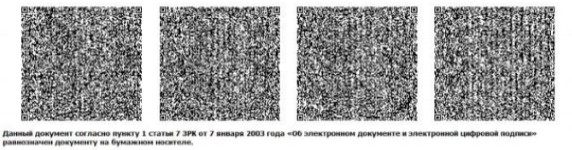 Приложение 4
к Правилам приема экзаменов
для присвоения квалификации
судебного экспертаФормаПриложение 5
к Правилам приема экзаменов
для присвоения квалификации
судебного экспертаФормаПриложение 6
к Правилам приема экзаменов
для присвоения квалификации
судебного экспертаФорма Приложение 2 к приказу
от 21 мая 2020 года № 43Утверждены приказом
Министра юстиции
Республики Казахстан
от 30 марта 2017 года № 336Приложение 1
к Правилам аттестации
судебного эксперта
1
Наименование услугодателя
РГКП "Центр судебных экспертиз Министерства юстиции Республики Казахстан"
2
Способы предоставления государственной услуги
веб – портал "электронного правительства" www.egov.kz, www.elicense,kz
3
Срок оказания государственной услуги
Срок оказания - 7 (семь) рабочих дней.
4
Форма оказания
Электронная
5
Результат оказания государственной услуги
Заключение аттестационной комиссии либо мотивированный ответ об отказе в оказании государственной услуги по основаниям.

Форма предоставления результата оказания государственной услуги: электронная.
6
Размер оплаты, взимаемой с услугополучателя при оказании государственной услуги, и способы ее взимания в случаях, предусмотренных законодательством Республики Казахстан
Государственная услуга оказывается бесплатно физическим и юридическим лицам.
7
График работы
1) услугодателя –с понедельника по пятницу, в соответствии с установленным графиком работы с 9:00 до 18:30 часов, за исключением выходных и праздничных дней, согласно Трудовому кодексу Республики Казахстан (далее - Кодекс) с перерывом на обед с 13:00 часов до 14:30 часов.

2) портала – круглосуточно, за исключением технических перерывов в связи с проведением ремонтных работ (при обращении услугополучателя после окончания рабочего времени, в выходные и праздничные дни согласно Кодексу, прием заявлений и выдача результатов оказания государственной услуги осуществляется следующим рабочим днем).

Адреса мест оказания государственной услуги размещены на официальном сайте интернет-ресурсе услугодателя www.adilet.gov.kz.
8
Перечень документов
1) для судебных экспертов, являющихся сотрудниками органов судебных экспертиз: 

заявление в форме электронного документа согласно приложению 1 к Стандартам;

электронная копия характеристики на судебного эксперта, подписанная руководителем территориального подразделения услугодателя либо лица его замещающего, в котором отражен уровень профессиональной подготовки;

электронная копия рецензии на заключения судебного эксперта за последний год;

сведения по форме согласно приложению 2 к Стандартам;.

2) лицу, осуществляющему судебно-экспертную деятельность на основании лицензии:

заявление в форме согласно приложению 1 к Стандартам;

электронная копия рецензии на заключения судебного эксперта за последний год;

сведения по форме согласно приложению 2 к Стандартам.
9
Основания для отказа в оказании государственной услуги, установленные законодательством Республики Казахстан
1) установление недостоверности документов, представленных услугополучателем для получения государственной услуги, и (или) данных (сведений), содержащихся в них;

2) несоответствие услугополучателя и (или) представленных материалов и данных (сведений), необходимых для оказания государственной услуги, требованиям Правил;

3) в отношении услугополучателя имеется вступившее в законную силу решение суда, на основании которого услугополучатель лишен специального права, связанного с получением государственной услуги.
10
Иные требования с учетом особенностей оказания государственной услуги, в том числе оказываемой в электронной форме
1. Услугополучатель имеет возможность получения государственной услуги в электронной форме через портал при условии наличия ЭЦП.

2. Услугополучатель имеет возможность получения информации о порядке и статусе оказания государственной услуги в режиме удаленного доступа посредством "личного кабинета" портала, а также единого контакт-центра.

3. При оказании государственной услуги через портал доступна версия для слабовидящих.

4. Контактные телефоны справочных служб по вопросам оказания государственной услуги указаны на интернет-ресурсеwww.energo.gov.kz, раздел "Государственные услуги". Единый контакт-центр по вопросам оказания государственных услуг: 1414, 8 800 080 7777.Приложение 2
к Правилам аттестации
судебного эксперта
1
Наименование услугодателя
РГКП "Центр судебных экспертиз Министерства юстиции Республики Казахстан"
2
Способы предоставления государственной услуги
веб – портал "электронного правительства" www.egov.kz, www.elicense.kz
3
Срок оказания государственной услуги
Срок оказания - 7 (семь) рабочих дней.
4
Форма оказания
Электронная
5
Результат оказания государственной услуги
аттестационное свидетельство либо мотивированный ответ об отказе в оказании государственной услуги по основаниям.

Форма предоставления результата оказания государственной услуги: электронная.
6
Размер оплаты, взимаемой с услугополучателя при оказании государственной услуги, и способы ее взимания в случаях, предусмотренных законодательством Республики Казахстан
Государственная услуга оказывается бесплатно физическим и юридическим лицам.
7
График работы
1) услугодателя – с понедельника по пятницу, в соответствии с установленным графиком работы с 9:00 до 18:30 часов, за исключением выходных и праздничных дней, согласно Трудовому кодексу Республики Казахстан (далее - Кодекс) с перерывом на обед с 13:00 часов до 14:30 часов.

2) портала – круглосуточно, за исключением технических перерывов в связи с проведением ремонтных работ (при обращении услугополучателя после окончания рабочего времени, в выходные и праздничные дни согласно Кодексу, прием заявлений и выдача результатов оказания государственной услуги осуществляется следующим рабочим днем).

Адреса мест оказания государственной услуги размещены на официальном сайте интернет-ресурсе услугодателя www.adilet.gov.kz.
8
Перечень документов
 1) для судебных экспертов, являющихся сотрудниками органов судебных экспертиз: 

заявление в форме электронного документа согласно приложению 1 к Стандартам;

электронная копия характеристики на судебного эксперта, подписанная руководителем территориального подразделения услугодателя либо лица его замещающего, в котором отражен уровень профессиональной подготовки;

электронная копия рецензии на заключения судебного эксперта за последний год;

сведения по форме согласно приложению 2 к Стандартам;.

2) лицу, осуществляющему судебно-экспертную деятельность на основании лицензии:

заявление в форме согласно приложению 1 к Стандартам;

электронная копия рецензии на заключения судебного эксперта за последний год;

сведения по форме согласно приложению 2 к Стандартам.
9
Основания для отказа в оказании государственной услуги, установленные законодательством Республики Казахстан
1) установление недостоверности документов, представленных услугополучателем для получения государственной услуги, и (или) данных (сведений), содержащихся в них;

2) несоответствие услугополучателя и (или) представленных материалов и данных (сведений), необходимых для оказания государственной услуги, требованиям Правил;

3) в отношении услугополучателя имеется вступившее в законную силу решение суда, на основании которого услугополучатель лишен специального права, связанного с получением государственной услуги.
10
Иные требования с учетом особенностей оказания государственной услуги, в том числе оказываемой в электронной форме
1. Услугополучатель имеет возможность получения государственной услуги в электронной форме через портал при условии наличия ЭЦП.

2. Услугополучатель имеет возможность получения информации о порядке и статусе оказания государственной услуги в режиме удаленного доступа посредством "личного кабинета" портала, а также единого контакт-центра.

3. При оказании государственной услуги через портал доступна версия для слабовидящих.

4. Контактные телефоны справочных служб по вопросам оказания государственной услуги указаны на интернет-ресурсеwww.energo.gov.kz, раздел "Государственные услуги". Единый контакт-центр по вопросам оказания государственных услуг: 1414, 8 800 080 7777.Приложение 1
Стандарту 1
и к Стандарту 2ФормаЗаместителю председателя
Комиссии по проведению
аттестации, в том числе
внеочередной аттестации
судебных экспертовПриложение 2
Стандарту 1
и к Стандарту 2 
Номер квалификационного свидетельства (дополнений к нему)
Дата разрешительного документа
Специальность
Номер квалификационного свидетельства (дополнений к нему)
Дата разрешительного документа
Дата разрешительного документа
Специальность
Номер лицензии
Номер лицензии
Дата выдачи лицензии
Дата выдачи лицензииПриложение 3
к Правилам аттестации
судебного эксперта
 

Министерство юстиции Республики Казахстан, рассмотрев Ваше обращение от (дата заявки) года № (номер заявки), сообщает следующее.

Причина отказа 

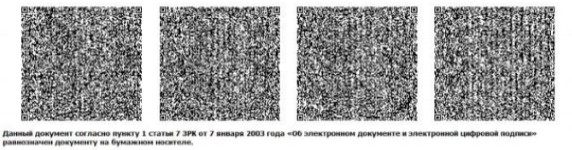 Приложение 4
к Правилам аттестации
судебного экспертаФорма Приложение 5
к Правилам аттестации
судебного экспертаФорма Приложение 6
к Правилам аттестации
судебного экспертаФорма Приложение 3 к приказу
от 21 мая 2020 года № 43